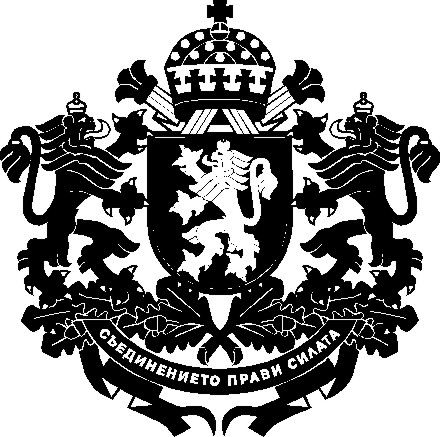 РЕПУБЛИКА БЪЛГАРИЯМинистър на земеделието, храните и горитеЗаповед№ РД09-29София, 16.01.2020 г.На  основание чл. 25, ал. 4 от Закона за администрацията и одобрен от министъра на земеделието, храните и горите доклад № 93-327/16.01.2020 г.НАРЕЖДАМ:Допълвам Уведомление за възстановяване на индивидуалните размери на държавната помощ по схема за държавна помощ „Помощ под формата на отстъпка от стойността на акциза върху газьола, използван в първичното селскостопанско производство”, утвърдено със Заповед № РД09-1045/15.11.2019 г. на министъра на земеделието, храните и горите, съгласно Приложението.Настоящата заповед да се доведе до знанието на съответните длъжностни лица за сведение и изпълнение.ДЕСИСЛАВА ТАНЕВА       /П/Министър на земеделието, храните и горите